Hanegraefstraat 15  -  2050 Antwerpen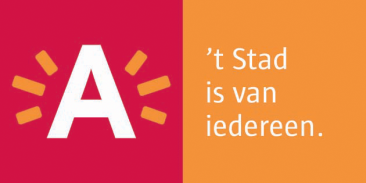  03 219 13 33          03 219 81 00info@apenstaartjes.be    www.apenstaartjes.beschoolvisie van De @penstaartjes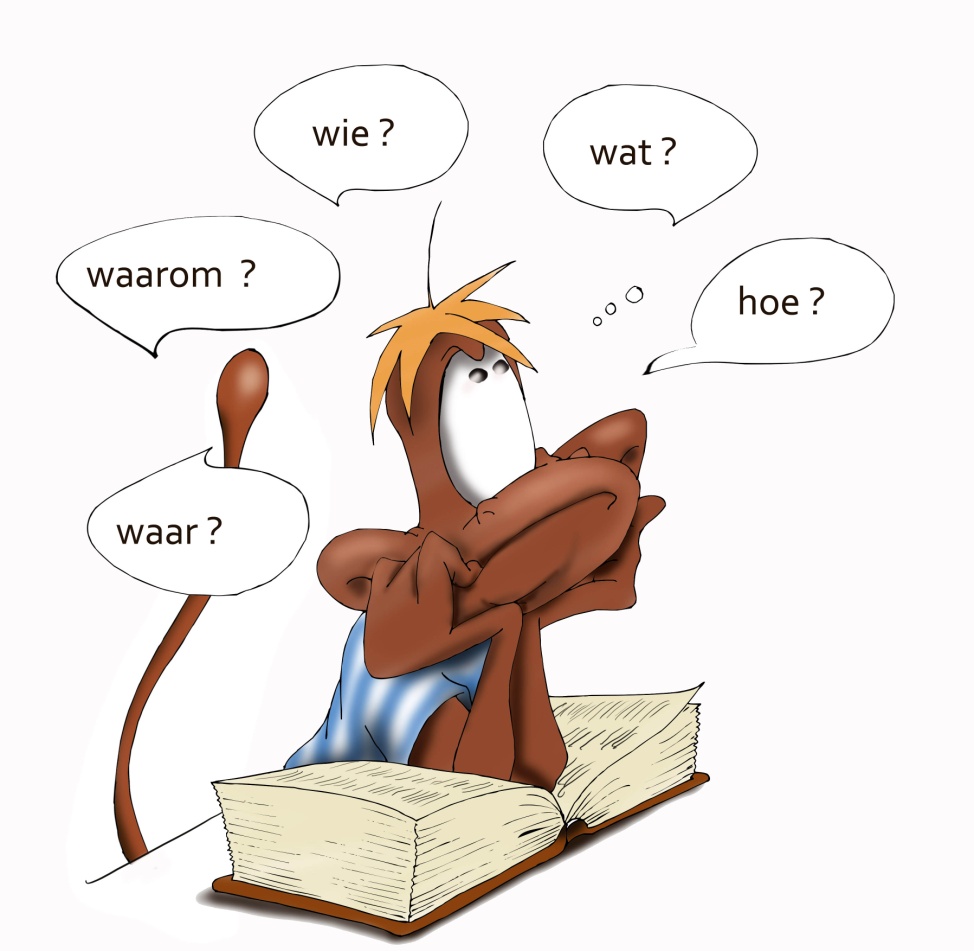 Wie zijn we?Wij zijn een stedelijke basisschool gelegen in een groene omgeving op de Antwerpse Linkeroever. Ons enthousiast team zorgt ervoor dat verschillende participanten kunnen deelnemen aan een boeiend schoolleven.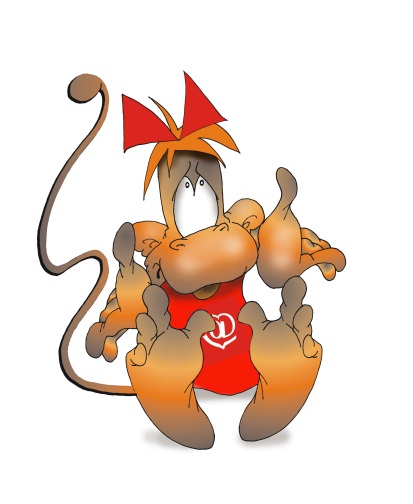 Wat willen we bereiken?een veilige en vertrouwde leeromgevinggroei naar zelfstandigheid en zelfredzaamheidomgaan met verschillende normen en waardeneen evenwichtig taalonderwijseen optimale ontwikkeling nastreven op het vlak van kennis, vaardigheden en attitudesdat iedereen zijn eigen talenten kan ontdekkenonze kinderen aanzetten tot een gezonde en milieubewuste levensstijl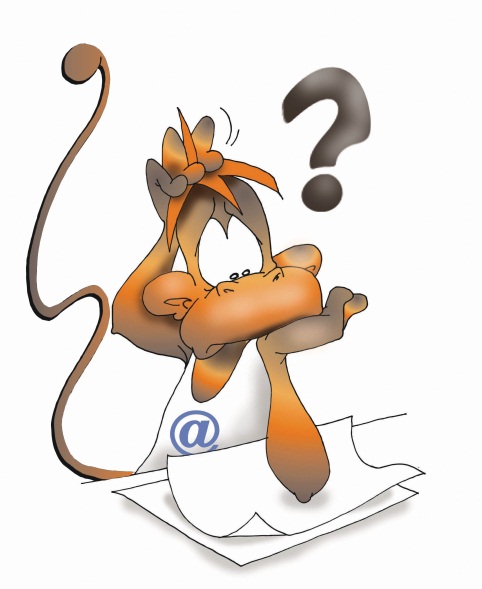 Hoe pakken we dit aan?creëren van een open en warme sfeerwerken met diverse hulpmiddelen, materialen en (leer)strategieën respectvol omgaan met elk individuverschillende werkvormen gebruikenaandacht voor een gezonde voedingvoldoende bewegingskansenbeperken van afval